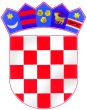  R E P U B L I K A  H R V A T S K A      ZAGREBAČKA ŽUPANIJA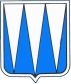 	OPĆINA KLINČA SELA	Klinča Sela, Karlovačka 28EOPĆINSKO VIJEĆE OPĆINE KLINČA SELAKLASA: 024-05/22-01/05URBROJ: 238-13-01-22-1Klinča Sela, 17. 8. 2022.         Na temelju odredba članka 36. Statuta Općine Klinča Sela („Službeni Glasnik Općine Klinča Sela broj 4/18, 2/20, 3/21 i 7/21)SAZIVAMsjednicu Općinskog vijeća Općine Klinča Sela koja će se održati dana 22.08. 2022.godine,s početkom u 19,30 sati,u vijećnici Općine Klinča Sela na adresi Karlovačka 28E,10452 Klinča SelaPredlažem slijedećiDNEVNI REDAktualni satUsvajanje zapisnika s prethodne sjedniceDonošenje Odluke o davanju suglasnosti za sklapanje ugovora o zamjeni zemljištaDonošenje Odluke o dodjeli javnih priznanja Općine Klinča Sela za 2021. godinuDonošenje Odluke o naknadama za sudjelovanje na sjednicama vijeća mjesnog odboraDonošenje Odluke o sufinanciranju ekonomske cijene smještaja djece u dječjim vrtićimaDonošenje Odluke o izmjeni Odluke o pomoći obiteljima i kućanstvima (po zamolbama)- pravo na jednokratnu naknaduDonošenje Odluke o utvrđivanju visine naknade za privremeni zakup javnih površina Donošenje Odluke o načinu pružanja javne usluge sakupljanja komunalnog otpada na području Općine Klinča SelaDonošenje Odluke o Odluku o sufinanciranju Programa  produženog boravka u školskoj godini   2022/2023.Donošenje Odluke o odabiru pružatelja usluge održavanja Programa predškole u pedagoškoj godini 2022./2023.Donošenje Odluke o davanju vjerodostojnog tumačenja točke IV. Mjere 5 Programa potpora poljoprivredi Općine Klinča Sela za 2022. godinuDonošenje Odluke o dopuni Odluke o uvjetima i postupku natječaja za davanje poslovnog prostora u zakupPredsjednica Općinskog vijeća Općine Klinča SelaGordana Juranko